	Proiect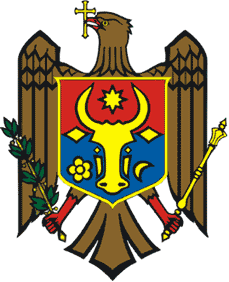 GUVERNUL RepublicII MoldovaH O T Ă R Î R E Nr. _______din  __________________2023ChișinăuH O T Ă R Î R Ecu privire la inițierea negocierilor asupra proiectului Acordului de finanțare dintre Republica Moldova și Banca Internațională pentru Reconstrucție şi Dezvoltare în vederea realizării Programului ,,Moldova, măsuri în situație de urgență, reziliență și competitivitate. Operațiunea de politici de dezvoltare 2”În temeiul prevederilor art.3 din Legea nr.419/2006 cu privire la datoria sectorului public, garanţiile de stat şi recreditarea de stat (republicată în Monitorul Oficial al Republicii Moldova, 2014, nr.397-399, art.704), cu modificările şi completările ulterioare,            Guvernul HOTĂRĂŞTE: 1. Se ia act de proiectul Acordului de finanțare dintre Republica Moldova și Banca Internaţională pentru Reconstrucţie şi Dezvoltare în vederea realizării Programului ,,Moldova, măsuri în situație de urgență, reziliență și competitivitate. Operațiunea de politici de dezvoltare 2”.2. Se inițiază negocierile asupra proiectului Acordului de finanțare dintre Republica Moldova și Banca Internaţională pentru Reconstrucţie şi Dezvoltare în vederea realizării Programului ,,Moldova, măsuri în situație de urgență, reziliență și competitivitate. Operațiunea de politici de dezvoltare 2”. 3. Se desemnează şi se împuterniceşte delegaţia oficială pentru negocierea proiectului Acordului de finanțare dintre Republica Moldova și Banca Internaţională pentru Reconstrucţie şi Dezvoltare în vederea realizării Programului ,,Moldova, măsuri în situație de urgență, reziliență și competitivitate. Operațiunea de politici de dezvoltare 2”, în următoarea componenţă: Conducătorul delegațieiIon GUMENE – Secretar de stat, Ministerul FinanțelorMembrii delegației:Mircea PĂSCĂLUȚĂ – Secretar de stat, Ministerul Infrastructurii și Dezvoltării Regionale Cristina CEBAN – Șef al Direcției cooperare economică internațională, Ministerul Dezvoltării Economice și DigitalizăriiEduard ȚUGUI – Șef al Direcției politici de atragere a investițiilor și dezvoltare industrială, Ministerul Dezvoltării Economice și DigitalizăriiAlexandru IACUB – Secretar general, Ministerul Muncii și Protecției SocialeAndrei CECOLTAN – Secretar de stat, Ministerul Afacerilor InterneIna BOGATÎI – Șef al Direcției coordonare asistență externă și managementul proiectelor, Ministerul Afacerilor InterneElena MATVEEVA – Șef al Direcției datorii publice, Ministerul FinanțelorMinisterul Afacerilor Externe și Integrării EuropeneJaclin MARDARI – consultant principal, Direcția relații internaționale, Ministerul Justiției4. Conducătorul delegației de negociatori dl. Ion Gumene se împuternicește pentru semnarea procesului-verbal al negocierilor și a altor documente relevante negocierilor în cauză. 5. În cazul eliberării din funcția deținută a unuia sau a mai multor membri ai delegației oficiale, atribuțiile lor în cadrul acesteia vor fi exercitate de persoanele nou-desemnate în funcțiile respective, fără emiterea altei hotărâri de Guvern.6. Prezenta hotărâre intră în vigoare la data publicării în Monitorul Oficial al Republicii Moldova.Prim-ministru					                    Dorin RECEANContrasemnează:ministrul afacerilor externeşi integrării europene                                                                    Nicolae Popescuministrul finanţelor                                                                      Veronica Sirețeanu